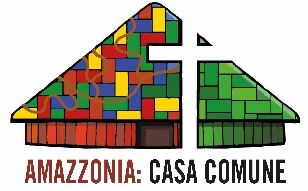 Stimati docenti di religione cattolica delle scuole italiane,siamo don Paolo Scarafoni e Filomena Rizzo. Facciamo parte, in qualità di teologi, di “Amazonía: Casa Común”, uno spazio ecclesiale promosso dalla REPAM (Rete Ecclesiale Panamazzonica) e composto da un gruppo di volontari che accompagnerà dal 6 al 27 ottobre il prossimo Sinodo per l’Amazzonia. Un evento molto importante per la Chiesa e per l’umanità, soprattutto un momento di ascolto e di presa di coscienza.Per far partecipare attivamente tutto il popolo di Dio cercheremo di riprodurre la bella esperienza della «Tienda de los mártires» organizzata durante la Conferenza di Aparecida nel 2007: uno spazio di preghiera, riflessione teologica e pastorale, dibattiti, momenti conviviali, occasioni di incontro tra i padri sinodali e il popolo di Dio. Questa nostra iniziativa si chiama “Amazonía: Casa Común”, indicando la Terra che Dio ha donato a tutti gli uomini. L’Amazzonia rappresenta tanto “il grido della terra quanto il grido dei poveri” (LG 49), che non deve rimanere inascoltato.La sede ufficiale è a Roma, in Santa Maria in Traspontina, via della Conciliazione, vicino San Pietro. Unitevi idealmente a noi di “Amazonía: Casa Común”.Grazie al vostro aiuto, porteremo l’Amazzonia a Roma e in tutta Italia con una serie di interessanti eventi,.Nel mese di ottobre sarà l’occasione per riflettere, all’unisono con i padri sinodali, insieme ai vostri studenti sulla difesa dell’Amazzonia, dei suoi popoli, del suo bioma, per una ecologia integrale. Estendendosi in otto paesi con circa 400 comunità indigene e milioni di abitanti, è davvero un luogo in cui si rivela la gloria del Creatore.A nome dei coordinatori di “Amazonía: Casa Común” vi chiediamo di dedicare almeno un’ora dei vostri corsi alla sensibilizzazione, utilizzando il materiale (video, schede, mappe, informazioni, documenti), che potete scaricare dai siti web elencati di seguito:http://www.sinodoamazonico.va/content/sinodoamazonico/it.html (sito ufficiale del Sinodo per l’Amazzonia, con la possibilità di scegliere la lingua italiana). 	Qui potete trovare:i documenti ufficiali;i discorsi di Papa Francesco in Amazzonia e sul tema con alcuni video; la Panamazzonia (http://www.sinodoamazonico.va/content/sinodoamazonico/it/la-panamazzonia/la-repam-rete-ecclesiale-panamazzonica-.html), cioè i paesi dove si estende l’Amazzonia, con il rimando al sito della REPAM; tutte le notizie utili; i testimoni, il racconto della vita di missionari, missionarie e laici.http://amazonia-casa-comun.org/it/home-it/ (sito ufficiale della “Amazonía: Casa Común”). 	Qui potete trovare:il calendario degli eventi per riflettere, pregare, agire; l’elenco dei padri sinodali; i leader indigeni che arriveranno a Roma.https://redamazonica.org (sito ufficiale della REPAM: rete ecclesiale panamazzonica). 	Qui potete trovare documenti e video in spagnolo, portoghese ed inglese: notizie sul cambio climatico, sfogliate le 52 pagine (https://redamazonica.org/2019/08/comunicado-de-la-repam-sobre-la-grave-situacion-en-la-amazonia/).Per i più piccoli video ben fatti dal titolo “el viajero de Asís”, il viaggiatore di Assisi, San Francesco, https://www.youtube.com/playlist?list=PLzlcvg4GuiUb3wRr2Q728zVICYYIgNAvT.https://robertocrblog.com/page/1/ (blog di P. Roberto Carrasco, omi, segretario di “Amazonía: Casa Común”). 	Qui potete trovare in italiano riflessioni, video, conferenze sul tema.https://www.cidse.org/areas-of-work/climate-justice/ (tanto materiale sull’Amazzonia e sul sinodo).Siamo certi che saprete essere creativi. In ogni caso, si possono trovare facilmente su internet “disegni da colorare” sul bioma, le foreste, gli animali amazzonici, il clima, per coinvolgere anche i piccolissimi.Grati fin da ora per la vostra collaborazione, affidiamo allo Spirito Santo e all’intercessione di Maria il buon esito di questo progetto.Roma, 18 settembre 2019.Prof. don Paolo Scarafoni e prof.ssa Filomena Rizzo.